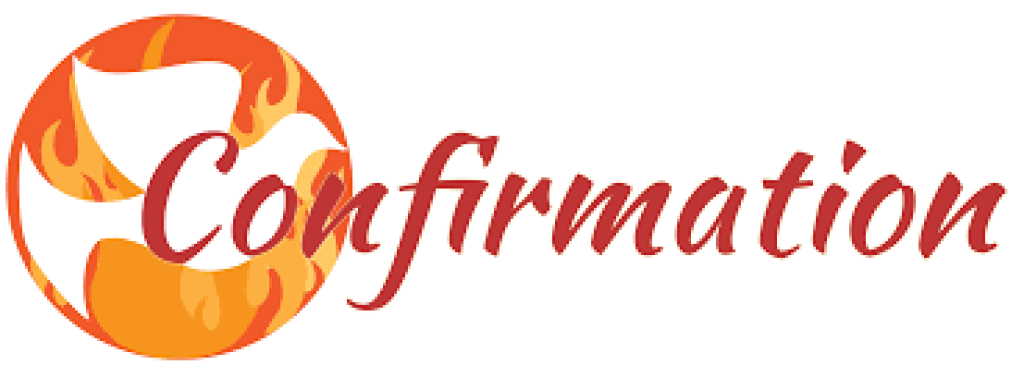 At Home ProgramWeek # 21 February 18, 2024For I know well the plans I have in mind for you—oracle of the LORD—plans for your welfare and not for woe, so as to give you a future of hope. - Jeremiah 29:11Gospel…Mark 9:2-10…Jesus Transfiguration2 After six days Jesus took Peter, James, and John and led them up a high mountain apart by themselves.  And he was transfigured before them,3 and his clothes became dazzling white, such as no fuller on earth could bleach them.4 Then Elijah appeared to them along with Moses, and they were conversing with Jesus.5 Then Peter said to Jesus in reply, “Rabbi, it is good that we are here! Let us make three tents: one for you, one for Moses, and one for Elijah.”6 He hardly knew what to say, they were so terrified.7 Then a cloud came, casting a shadow over them;  then from the cloud came a voice, “This is my beloved Son. Listen to him.”8 Suddenly, looking around, they no longer saw anyone but Jesus alone with them.9 As they were coming down from the mountain, he charged them not to relate what they had seen to anyone, except when the Son of Man had risen from the dead. 10 So they kept the matter to themselves, questioning what rising from the dead meant.Jesus allows Peter, James and John to see His glorious self.  They experience the love of the Trinity:  Father, Son and Holy Spirit who are all present on the mountain top.  One day, we too will stand in the presence of the Trinity.  In Heaven, we will see and experience the perfect relationship of free, and total self-giving love.Questions for Discussion:  Who could you name that models a total self-giving kind of love?When have you poured out all of your love for another?How can you become stronger when temptations come your way?Gifted WithThe Spirit Lesson # 7  Celebrating the Sacrament of Confirmation  (THIS IS THE FINAL WEEK USING LESSON # 7) … (pages 7-8 are being used this week)Page 7 “I Respond to God’s Word”…read the scriptures provided below and answer the questions.Jeremiah 1:4-104 The word of the LORD came to me:5 Before I formed you in the womb I knew you, before you were born I dedicated you, a prophet to the nations I appointed you.6 “Ah, Lord GOD!” I said, “I do not know how to speak. I am too young!”7 But the LORD answered me, Do not say, “I am too young.” To whomever I send you, you shall go; whatever I command you, you shall speak.8 Do not be afraid of them, for I am with you to deliver you—oracle of the LORD.9 Then the LORD extended his hand and touched my mouth, saying to me, See, I place my words in your mouth!10 Today I appoint you over nations and over kingdoms, To uproot and to tear down, to destroy and to demolish, to build and to plant.Matthew 5:1-121  When he saw the crowds, he went up the mountain, and after he had sat down, his disciples came to him.2 He began to teach them, saying:3 “Blessed are the poor in spirit, for theirs is the kingdom of heaven.4  Blessed are they who mourn, for they will be comforted.5  Blessed are the meek, for they will inherit the land.6 Blessed are they who hunger and thirst for righteousness, for they will be satisfied.7 Blessed are the merciful, for they will be shown mercy.8  Blessed are the clean of heart, for they will see God.9 Blessed are the peacemakers, for they will be called children of God.10 Blessed are they who are persecuted for the sake of righteousness, for theirs is the kingdom of heaven.11 Blessed are you when they insult you and persecute you and utter every kind of evil against you [falsely] because of me.12 Rejoice and be glad, for your reward will be great in heaven. Thus they persecuted the prophets who were before you.Page 8 “Called to Be Priest, Prophet and King”…read the top of the page.What are some ways you have served others in the past 6 months?  Do you see the service you have performed as a continuing commitment?  Why or why not?Explore the  Saint Max website  www.saint-max.org for at least 5 things that you could do to volunteer…list these 5 opportunities.Pick 2 of the opportunities that might interest you more and tell why they interest you.Pray the “Prayer to the Holy Spirit” with at least one other person in your family.